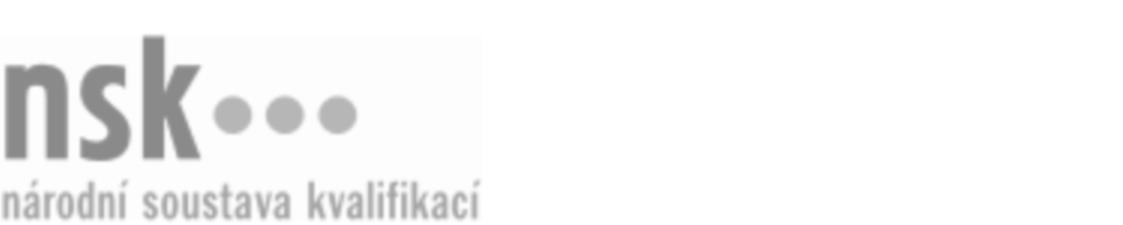 Kvalifikační standardKvalifikační standardKvalifikační standardKvalifikační standardKvalifikační standardKvalifikační standardKvalifikační standardKvalifikační standardReportážní a dokumentární fotograf/fotografka (kód: 34-047-M) Reportážní a dokumentární fotograf/fotografka (kód: 34-047-M) Reportážní a dokumentární fotograf/fotografka (kód: 34-047-M) Reportážní a dokumentární fotograf/fotografka (kód: 34-047-M) Reportážní a dokumentární fotograf/fotografka (kód: 34-047-M) Reportážní a dokumentární fotograf/fotografka (kód: 34-047-M) Reportážní a dokumentární fotograf/fotografka (kód: 34-047-M) Autorizující orgán:Ministerstvo školství, mládeže a tělovýchovyMinisterstvo školství, mládeže a tělovýchovyMinisterstvo školství, mládeže a tělovýchovyMinisterstvo školství, mládeže a tělovýchovyMinisterstvo školství, mládeže a tělovýchovyMinisterstvo školství, mládeže a tělovýchovyMinisterstvo školství, mládeže a tělovýchovyMinisterstvo školství, mládeže a tělovýchovyMinisterstvo školství, mládeže a tělovýchovyMinisterstvo školství, mládeže a tělovýchovyMinisterstvo školství, mládeže a tělovýchovyMinisterstvo školství, mládeže a tělovýchovySkupina oborů:Polygrafie, zpracování papíru, filmu a fotografie (kód: 34)Polygrafie, zpracování papíru, filmu a fotografie (kód: 34)Polygrafie, zpracování papíru, filmu a fotografie (kód: 34)Polygrafie, zpracování papíru, filmu a fotografie (kód: 34)Polygrafie, zpracování papíru, filmu a fotografie (kód: 34)Polygrafie, zpracování papíru, filmu a fotografie (kód: 34)Týká se povolání:FotografFotografFotografFotografFotografFotografFotografFotografFotografFotografFotografFotografKvalifikační úroveň NSK - EQF:444444Odborná způsobilostOdborná způsobilostOdborná způsobilostOdborná způsobilostOdborná způsobilostOdborná způsobilostOdborná způsobilostNázevNázevNázevNázevNázevÚroveňÚroveňOrientace ve fotografických přístrojích, fotografickém příslušenství a záznamových médiíchOrientace ve fotografických přístrojích, fotografickém příslušenství a záznamových médiíchOrientace ve fotografických přístrojích, fotografickém příslušenství a záznamových médiíchOrientace ve fotografických přístrojích, fotografickém příslušenství a záznamových médiíchOrientace ve fotografických přístrojích, fotografickém příslušenství a záznamových médiích44Volba vhodného druhu fotografické techniky pro reportážní a dokumentární fotografiiVolba vhodného druhu fotografické techniky pro reportážní a dokumentární fotografiiVolba vhodného druhu fotografické techniky pro reportážní a dokumentární fotografiiVolba vhodného druhu fotografické techniky pro reportážní a dokumentární fotografiiVolba vhodného druhu fotografické techniky pro reportážní a dokumentární fotografii44Volba vhodného osvětlení a práce se světlem při reportážním a dokumentárním fotografování v interiéru a exteriéruVolba vhodného osvětlení a práce se světlem při reportážním a dokumentárním fotografování v interiéru a exteriéruVolba vhodného osvětlení a práce se světlem při reportážním a dokumentárním fotografování v interiéru a exteriéruVolba vhodného osvětlení a práce se světlem při reportážním a dokumentárním fotografování v interiéru a exteriéruVolba vhodného osvětlení a práce se světlem při reportážním a dokumentárním fotografování v interiéru a exteriéru44Tvorba kompozice snímku a volba stanoviště záběru pro reportážní a dokumentární fotografiiTvorba kompozice snímku a volba stanoviště záběru pro reportážní a dokumentární fotografiiTvorba kompozice snímku a volba stanoviště záběru pro reportážní a dokumentární fotografiiTvorba kompozice snímku a volba stanoviště záběru pro reportážní a dokumentární fotografiiTvorba kompozice snímku a volba stanoviště záběru pro reportážní a dokumentární fotografii44Zhotovování reportážních a dokumentárních snímkůZhotovování reportážních a dokumentárních snímkůZhotovování reportážních a dokumentárních snímkůZhotovování reportážních a dokumentárních snímkůZhotovování reportážních a dokumentárních snímků44Úprava snímku s využitím grafických programů bez ovlivnění dané realityÚprava snímku s využitím grafických programů bez ovlivnění dané realityÚprava snímku s využitím grafických programů bez ovlivnění dané realityÚprava snímku s využitím grafických programů bez ovlivnění dané realityÚprava snímku s využitím grafických programů bez ovlivnění dané reality55Příprava digitálního obrazu pro export na web, pro tisk a další použitíPříprava digitálního obrazu pro export na web, pro tisk a další použitíPříprava digitálního obrazu pro export na web, pro tisk a další použitíPříprava digitálního obrazu pro export na web, pro tisk a další použitíPříprava digitálního obrazu pro export na web, pro tisk a další použití44Archivování obrazových materiálů a digitálních datArchivování obrazových materiálů a digitálních datArchivování obrazových materiálů a digitálních datArchivování obrazových materiálů a digitálních datArchivování obrazových materiálů a digitálních dat33Vedení povinné dokumentace k fotografické zakázceVedení povinné dokumentace k fotografické zakázceVedení povinné dokumentace k fotografické zakázceVedení povinné dokumentace k fotografické zakázceVedení povinné dokumentace k fotografické zakázce44Prezentace fotografických prací v závislosti na konkrétní situaci při jednání se zákazníkemPrezentace fotografických prací v závislosti na konkrétní situaci při jednání se zákazníkemPrezentace fotografických prací v závislosti na konkrétní situaci při jednání se zákazníkemPrezentace fotografických prací v závislosti na konkrétní situaci při jednání se zákazníkemPrezentace fotografických prací v závislosti na konkrétní situaci při jednání se zákazníkem44Reportážní a dokumentární fotograf/fotografka,  29.03.2024 9:14:42Reportážní a dokumentární fotograf/fotografka,  29.03.2024 9:14:42Reportážní a dokumentární fotograf/fotografka,  29.03.2024 9:14:42Reportážní a dokumentární fotograf/fotografka,  29.03.2024 9:14:42Strana 1 z 2Strana 1 z 2Kvalifikační standardKvalifikační standardKvalifikační standardKvalifikační standardKvalifikační standardKvalifikační standardKvalifikační standardKvalifikační standardPlatnost standarduPlatnost standarduPlatnost standarduPlatnost standarduPlatnost standarduPlatnost standarduPlatnost standarduStandard je platný od: 22.08.2023Standard je platný od: 22.08.2023Standard je platný od: 22.08.2023Standard je platný od: 22.08.2023Standard je platný od: 22.08.2023Standard je platný od: 22.08.2023Standard je platný od: 22.08.2023Reportážní a dokumentární fotograf/fotografka,  29.03.2024 9:14:42Reportážní a dokumentární fotograf/fotografka,  29.03.2024 9:14:42Reportážní a dokumentární fotograf/fotografka,  29.03.2024 9:14:42Reportážní a dokumentární fotograf/fotografka,  29.03.2024 9:14:42Strana 2 z 2Strana 2 z 2